Odvodnja Samobor d.o.o.  Ulica 151. samoborske brigade HV 1, 10 430 Samobor  Tel. 01/56 05 370  Fax. 01/56 05 371  Temeljni kapital: 1.550.000,00 kn  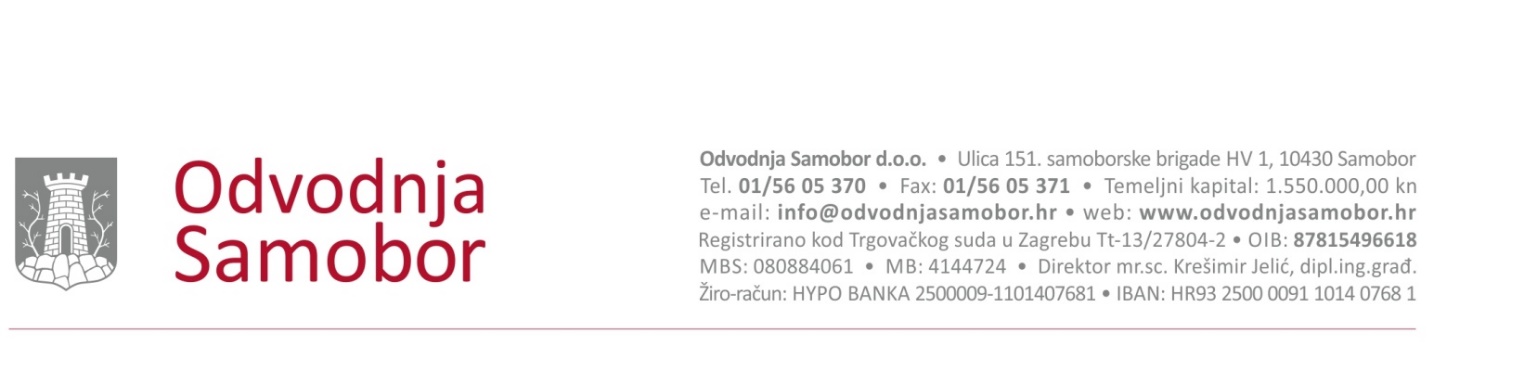 e-mail: info@odvodnjasamobor.hr  web: odvodnjasamobor.hr  Registrirano kod Trgovačkog suda u Zagrebu Tt-13/27804-2  OIB: 87815496618  MBS: 080884061  MB: 4144724  Direktor: Antonio Širanović, dipl.ing.sig.ing.građ.  Žiro-račun: Addiko Bank d.d. 2500009-1101407681  IBAN: HR93 2500 0091 1014 0768 ___________________________________________________________________________Klasa: 406-02/23-01/39		Urbroj: 238-27-181-03-04/01-23-2U Samoboru, 07. 08. 2023.POZIV NA DOSTAVU PONUDE JEDNOSTAVNE NABAVEPoštovani,Naručitelj ODVODNJA SAMOBOR d.o.o. SAMOBOR pokrenuo je jednostavnu nabavu predmeta nabave: REVIZIJA FINANCIJSKIH IZVJEŠĆA ZA 2023. GODINU. Molimo, da nam dostavite ponudu za reviziju financijskih izvještaja za 2023. godinu koju smo dužni provesti po čl. 20. st. 4. Zakonu o računovodstvu (NN 78/15, 134/15, 120/16, 116/18, 42/20 i 47/20, 114/22, 82/23) te vrednovanje ekonomičnosti poslovanja javne odvodnje za 2023. godinu sukladno čl. 36., 43. i 107. Zakona o vodnim uslugama (NN 66/19).Sukladno čl. 15. st.1. i 2. Zakona o javnoj nabavi (NN 120/16, 114/22) za godišnju procijenjenu vrijednost nabave iz plana nabave manju od 26.540,00 eura bez PDV-a za robe i usluge (tzv. jednostavna nabava) Naručitelj nije obvezan provoditi postupke javne nabave propisane Zakonom o javnoj nabavi (NN 120/16, 114/22). Jednostavna nabava će se provoditi po čl. 13. Općeg akta o provedbi postupaka jednostavne nabave od 28.12.2022. godine.Ovim putem pozivaju se zainteresirani gospodarski subjekti na dostavu ponuda sukladno slijedećim uvjetima i zahtjevima:1. OPĆI PODACI Sektorski naručiteljNaziv: ODVODNJA SAMOBOR d.o.o.. Sjedište: 10430 Samobor, Ulica 151. samoborske brigade HV 1Telefon / fax: 01/ 5605 370; 01/ 5605 371Internet adresa: www.odvodnjasamobor.hr Elektronička pošta: anita.marinkovic@odvodnjasamobor.hrOIB: 878154966182. OPIS PREDMETA JEDNOSTAVNE NABAVE Predmet jednostavne nabave: REVIZIJA FINANCIJSKIH IZVJEŠĆA ZA 2023. GODINU.Procijenjena vrijednost jednostavne nabave: 5.500,00 eura bez PDV-aEvidencijski broj jednostavne nabave: 3.9/2023-JDN CPV: 79212500-8 Usluga računovodstvene revizijePodaci za sastavljanje ponude jednostavne nabave za uslugu revizije financijskih izvješća su:- iznos ukupne aktive za 2022.godinu je =102.130.147,04  kuna tj. =13.554.997,43 eura- prosječan broj radnika tijekom poslovne 2022. godine – 29 radnika.3. UVJETI JEDNOSTAVNE NABAVE3.1. Vaša ponuda treba ispunjavati slijedeće uvjete:Način izvršenja: po ugovoru    -     Rok izvršenja: najkasnije 15 dana prije zakonskih rokova predaje financijskih izvješća državnim         institucijama.-      Rok valjanosti ponude: ne smije biti kraći od 60 (šezdeset) dana od dana isteka roka za dostavu         ponuda. Mjesto izvršenja: Odvodnja Samobor d.o.o., Samobor i  ured Izvršitelja usluge.     Rok i uvjeti plaćanja: u zakonskom roku od dana zaprimanja eRačuna Cijena ponude: u cijenu ponude bez PDV-a uračunavaju se svi troškovi i popusti ponuditelja i         moraju biti iskazane u eurima i nepromjenjive do kraja trajanja ugovora.  Kriterij odabira ponude: najniža cijena.  Ako su pristigle dvije ili više prihvatljivih ponuda s istom            najnižom cijenom odabrat će se ponuda koja je zaprimljena ranije. Cijena ponude određuje se      kao  nepromjenljiva.3.2. Za sudjelovanje u upitu na dostavu ponuda ponuditelj je u svojoj ponudi dužan priložitiuvjet (dokaz u kopiji ili izvorniku) o sposobnost za obavljanje profesionalne djelatnosti, odnosno naručitelj će isključiti ponuditelja iz postupka jednostavne nabave ako ponuditelj:        nije dokazao svoj upis u sudski, obrtni, strukovni ili drugi odgovarajući registar države  sjedišta gospodarskog subjekta, a ako se oni ne izdaju u državi sjedišta, ponuditelj može dostaviti izjavu s ovjerom potpisa kod nadležnog tijela, kojim dokazuje da ima registriranu djelatnost u svezi s predmetom nabave.  Za potrebe utvrđivanje okolnosti iz ove točke  ponuditelj u ponudi dostavlja Izvod iz sudskog, obrtnog registra ili izjava koji ne smije biti  stariji od 3 mjeseca računajući od dana objave upita na dostavu ponuda na EOJN.4.  SASTAVNI DIJELOVI PONUDE JEDNOSTAVNE NABAVEPonuda mora sadržavati:Ponudbeni list (ispunjen i potpisan od strane ponuditelja)Uvjet o sposobnosti  u kopiji ili izvorniku (Izvadak iz sudskog registra)Ponuda jednostavne nabave  piše se neizbrisivom tintom. Ispravci u ponudi moraju biti izrađeni na način da su vidljivi i potvrđeni potpisom ponuditelja i datumom ispravka.5. NAČIN DOSTAVE PONUDE JEDNOSTAVNE NABAVE Ponuda se dostavlja na Ponudbenom listu  iz ovog Upita uz kopiju uvjeta o sposobnosti, a koje je potrebno ispuniti i potpisati od strane ovlaštene osobe ponuditelja. Naručitelj neće prihvatiti ponudu koja ne ispunjava uvjete i zahtjeve vezane uz predmet nabave iz ovog Upita.Ponuda se dostavlja u pisanom obliku, u zatvorenoj omotnici s:Nazivom i adresom naručitelja: ODVODNJA SAMOBOR d.o.o., 10430 SAMOBOR, Ulica      151. samoborske brigade HV broj 1naznakom: "NE OTVARAJ - PONUDA –REVIZIJA FINANCIJSKIH IZVJEŠĆA ZA 2023. GODINU"                           Evidencijski broj jednostavne nabave 3.9/2023-JDNNazivom i adresom ponuditelja.Ako se ponuda dostavlja osobno, predaje se u ured za prijem pošte na istoj adresi, radnim danom od 07:00-15:00 sati do isteka roka za dostavu ponude.5.1. Rok za dostavu i otvaranje ponuda jednostavne nabaveRok za dostavu ponuda je: 18.08.2023. godine do 13:00 sati, bez obzira na način dostave, na adresu naručitelja Odvodnja Samobor d.o.o., 10430 Samobor, 151. samoborske brigade HV broj 1.Otvaranje ponuda jednostavne nabave neće se vršiti javno.6. OSTALO Nakon pregleda i ocjene ponuda, naručitelj donosi Odluku o odabiru ili Odluku o poništenju postupka nabave jednostavne vrijednosti, a svoju će obavijest, zajedno s preslikom zapisnika o pregledu i ocjeni ponuda jednostavne nabave, dostaviti svim ponuditeljima objavom u Elektroničkom oglasniku javne nabave Republike Hrvatske.Krajnji rok za donošenje odluke o odabiru ili poništenju je 30 dana od dana isteka roka za dostavu ponuda.Ovaj Poziv na dostavu ponuda objavljuje se svim zainteresiranim ponuditeljima putem naše Internet stranice: www.odvodnjasamobor.hrSukladno članku 12. stavak 1a. i članku 15., ovaj postupak ne podliježe odredbama Zakona o javnojnabavi (NN 120/16).  Sektorski naručitelj je obvezan revizorima osigurati:  - ovlaštenu osobu za kontakte s revizorima,  - odgovarajući radni prostor,   - pristup svim relevantnim informacijama za obavljanje revizije,  - knjigovodstvene isprave i drugu financijsku dokumentaciju,  - sve financijske izvještaje za 2023.godinu,   - potrebna obrazloženja vezana za postupak revizije,  - suradnju s odgovornim osobama,   - neograničen pristup određenim osobama od kojih je nužno pribaviti revizijske dokaze,  - pisane potvrde u vezi s prezentacijama koje su dane u vezi s revizijom,  - ostalo prema potrebama za obavljanje revizije.PONUDBENI LIST  Predmet nabave: REVIZIJA FINANCIJSKIH IZVJEŠĆA ZA 2023. GODINUNaručitelj: ODVODNJA SAMOBOR d.o.o., Samobor, Ul. 151. samoborske brigade HV 1	       Odgovorna osoba naručitelja: direktor Antonio Širanović, dipl.ing.sig., ing.građ.Ponuditelj:Naziv ponuditelja: 										OIB: 												Poslovni (žiro) račun: 										Broj računa (IBAN): 										BIC (SWIFT) i/ili naziv poslovne banke: 							Ponuditelj je u sustavu PDV-a: (zaokružiti)     DA      NEAdresa za dostavu pošte: 									E-pošta:											Kontakt osoba: 										Telefon: _____________________ Telefaks: 						 REVIZIJA FINANCIJSKIH IZVJEŠTAJA ZA 2023. GODINU                           Broj ponude: ______________ datum ponude: __________ 2023.Cijena ponude bez PDV-a 	______________________ euraPDV 25 %               		______________________euraCijena ponude s PDV-om	______________________euraUvjeti i način plaćanja: Rok plaćanja: _______dana od dana zaprimanja eRačuna 	   Povoljnosti: 							Rok valjanosti ponude: _______ dana (najmanje 60 dana od dana isteka roka za dostavu ponuda)Garantni rok za usluge: _________________						Rok izvršenja: ____________________________________________________________Sudjelovanje podisporučitelja (zaokružiti) ……….           DA                        NEMjesto i datum: __________________________________________________________      Potpis ovlaštene osobe			                M. P.								      _______________________								      Ime i prezime (potpis)